РЕШЕНИЕс. БижбулякО досрочном сложении полномочий члена участковой избирательной комиссии избирательного участка №1357 муниципального района Бижбулякский районРеспублики Башкортостан с правом решающего голосаАхметшиной З.Р.В соответствии с частью 8 пункта г статьи 29 Федерального закона «Об основных гарантиях избирательных прав и права на участие в референдуме граждан Российской Федерации», частью 4 пункта 4 статьи 29 Кодекса Республики Башкортостан о выборах  территориальная избирательная комиссия муниципального района Бижбулякский район Республики Башкортостан решила:1.Освободить Ахметшену Залию Рашитовну от обязанностей члена  участковой избирательной комиссии избирательного  участка №1357 муниципального района Бижбулякский район Республики Башкортостан с правом решающего голоса  до истечения  срока ее  полномочий.       2.Направить настоящее решение в Центральную избирательную комиссию Республики Башкортостан.Председатель 						 И.Р. СитдиковСекретарь 							 З. М. ГариповаТЕРРИТОРИАЛЬНАЯ ИЗБИРАТЕЛЬНАЯ КОМИССИЯ МУНИЦИПАЛЬНОГО РАЙОНА БИЖБУЛЯКСКИЙ РАЙОН РЕСПУБЛИКИ БАШКОРТОСТАН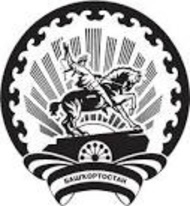 БАШКОРТОСТАН РЕСПУБЛИКАҺЫБИШБҮЛӘК РАЙОНЫ МУНИЦИПАЛЬ РАЙОНЫТЕРРИТОРИАЛЬ ҺАЙЛАЙКОМИССИЯҺЫ16 июня 2021 года№ 8/1-5